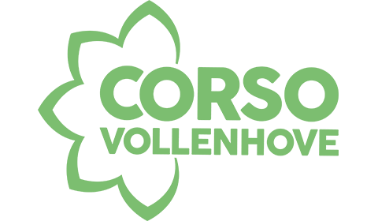 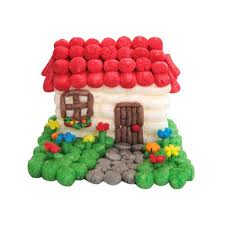 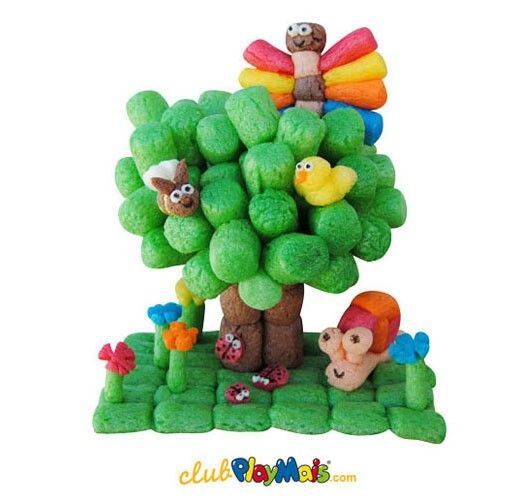 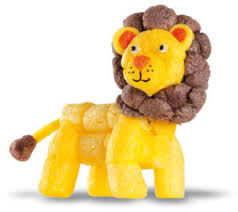 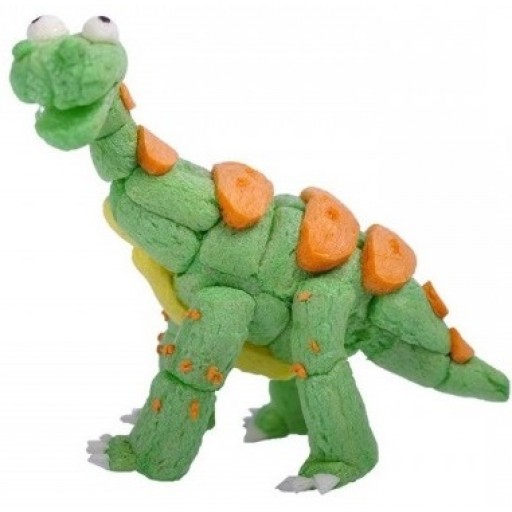 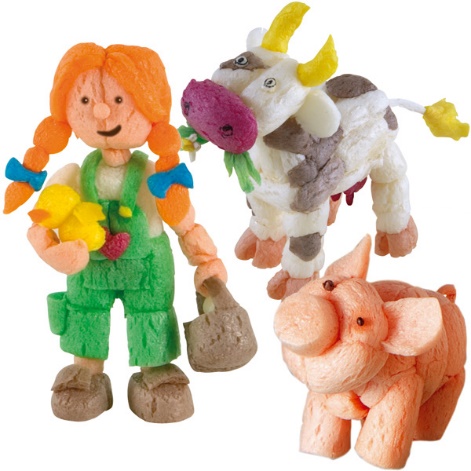 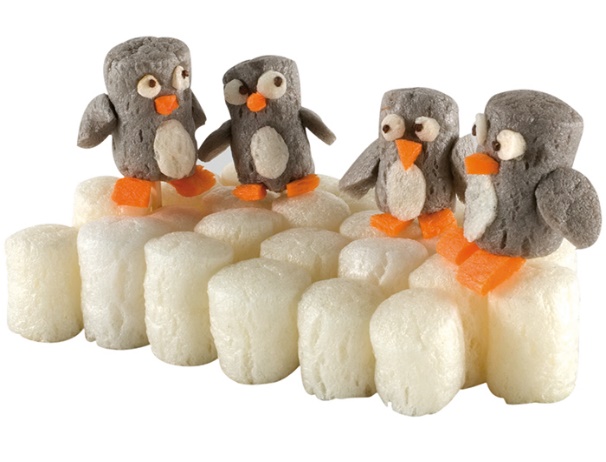 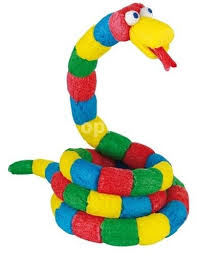 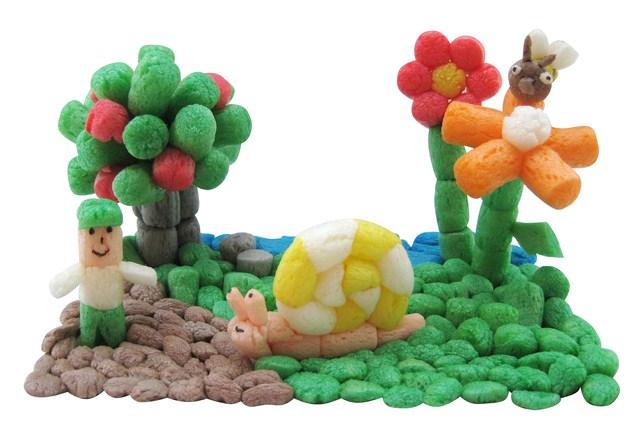 Meer voorbeelden zijn te vinden op internet!